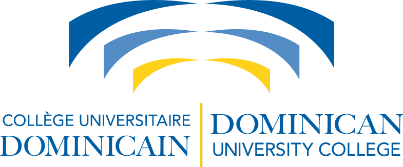 FACULTÉ DE PHILOSOPHIE – FACULTY OF PHILOSOPHYUNDERGRADUATE STUDIES				  SEPTEMBER – DECEMBER 2021PREMIER CYCLE					      SEPTEMBRE – DÉCEMBRE 2021ÉTUDES SUPÉRIEURES - GRADUATE STUDIES	      SEPTEMBRE – DÉCEMBRE 2021FACULTÉ DE PHILOSOPHIE – FACULTY OF PHILOSOPHYUNDERGRADUATE STUDIES				  JANUARY – APRIL 2022PREMIER CYCLE							JANVIER - AVRIL 2022PHILOSOPHY - gRADUATE sTUDIES				JANUARY-APRIL 2022MondayTuesdayWednesdayThursdayFriday8:30 a.m.to11:20 a.m.DPHY 12106 cr.Ancient Greek PhilosophyFrancis Peddle DPHY 12106 cr.Ancient Greek PhilosophyFrancis Peddle DPHY	2334  3 cr.Kant Francis Peddle 1:30 p.m.to4:20 p.m.DPHY 11043 cr.Critical Thinking Rodney ParkerDPHY 11003 cr. Introduction to Philosophy Mark Nyvlt DPHY 24423 cr.Analytic PhilosophyIva Apostolova5:30 p.m.to8:30 p.mDPHY 36743 cr.Applied EthicsIva ApostolovaDPHY	28363 cr.Introduction to Human RightsJF MéthotLundiMardiMercrediJeudiVendredi8 h 30à11 h 20DPHI 12106 cr.Phil. Grecques Mark Nyvlt DPHI 24423 cr.Philosophie analytique J-F Méthot13 h 30à16 h 20DPHI 11003 cr.Introduction à la philosophie J-F Méthot DPHI 12106 cr.Phil. Grecques Mark NyvltDPHI 11043 cr.Pensée critiqueRodney Parker LUNDIMARDI MERCREDI JEUDIVENDREDI 13 h 30 à 16 h 20DPHY/DPHI5412 - 64123 cr.Paul Ricoeur’s Phil of History / La phil. de l’histoire chez Paul RicoeurJean-François MéthotDPHI/DPHY5351 -63513 cr.Stoicism in Early Modern French Phil.Le stoïcisme en philosophie moderneGraeme HunterDPHI /DPHY5401 - 64013 cr.NietzscheRodney Parker  MondayTuesdayWednesdayThursdayFriday8:30 a.m.to11:20 a.m.DPHY	2336 3 cr.Hegel Francis Peddle1:30 p.m.to4:20 p.m.DPHY 12113 cr.Medieval PhilosophyMark NyvltDTHY 44243 cr.Ideas on GodMaxime AllardDPHY	36543 cr.Contemporary Phil. of MindIva ApostolovaDPHY 2340 3 cr.   Readings in Modern Philosophy Rodney ParkerDPHY	24383 cr.Existential PhilosophyRodney Parker5:30 p.m.to8:30 p.mLundiMardiMercrediJeudiVendredi8 h 30à11 h 2013 h 30à16 h 20DPHI 12113 cr.Philosophie médiévales Louise RodrigueDTHI 44243 cr.Idée de DieuMaxime AllardDPHI 25803 cr.Anthropologie PhilosophiqueJ-F Méthot DPHI  2340    3 cr. Textes du XVIe au XIXe siècle Maxime Allard 17 h 30à20 h 30DPHI  28363 cr.Droits de la personneFaustin MusambiLUNDIMARDI MERCREDI JEUDIVENDREDI 13 h 30 à 16 h 20DPHI/DPHY 5242/6242Justice in Thomas Aquinas II / La justice chez Thomas d’Aquin IIMaxime AllardDTHI/DTHY 54243 cr.Ideas on God / Idée de DieuMaxime AllardDPHY 5231-6231Plato’s Parmenides, Sophist, and PhilebusFrancis PeddleDPHY 5211/6211Aristotle and NeoplatonismJames Lowry